Анонс МАУК «СДК«Гротеск»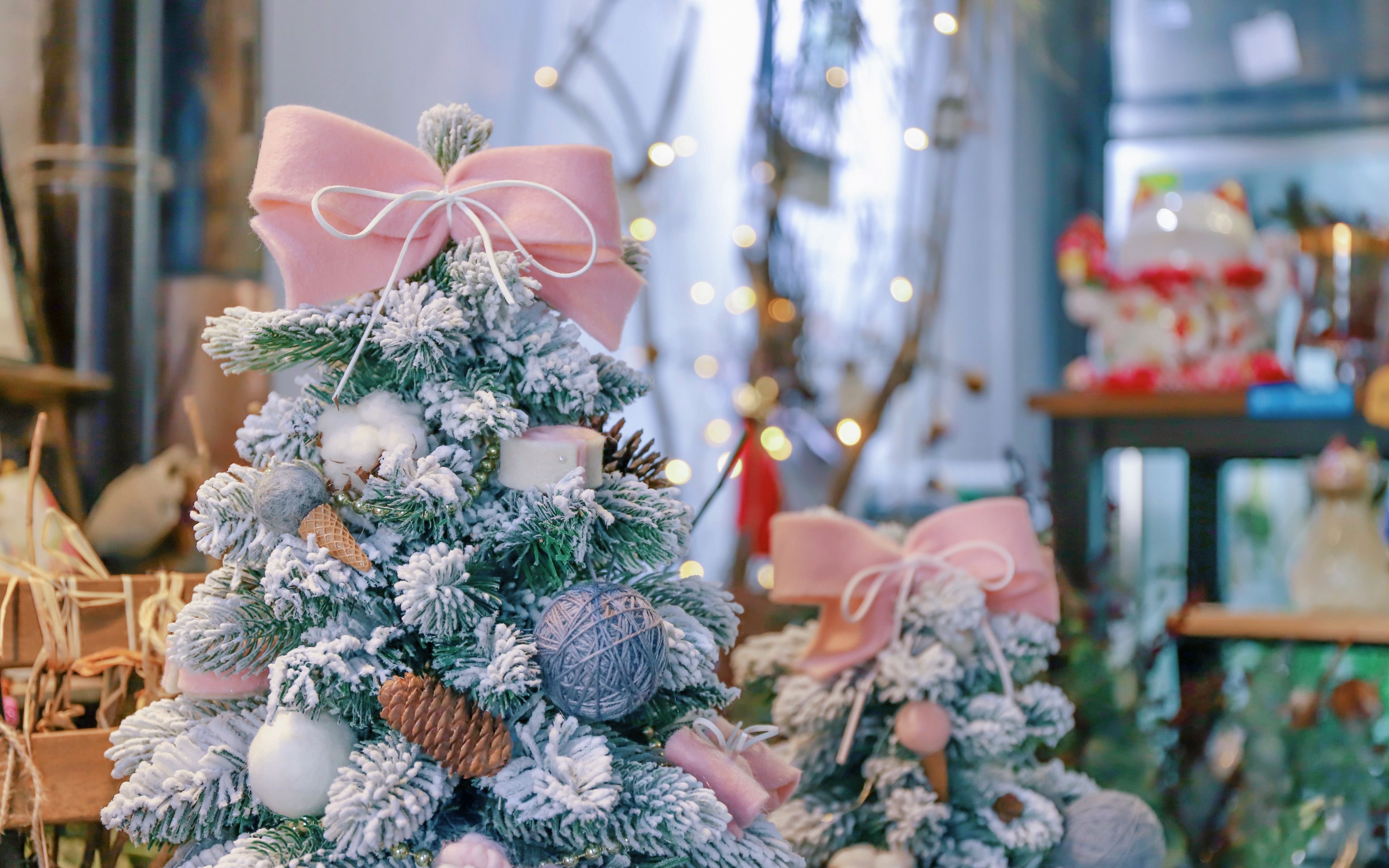 с. п. Верхнеказымский на январь 2023 г.№ДатаНаименованиемероприятияМестопроведенияОтветственный1.Культурно - досуговые мероприятия для детей до 14 лет1.Культурно - досуговые мероприятия для детей до 14 лет1.Культурно - досуговые мероприятия для детей до 14 лет1.Культурно - досуговые мероприятия для детей до 14 лет1.Культурно - досуговые мероприятия для детей до 14 лет1.03.01.2315.00ч.Игровая программа «Снежный городок»Площадь ДКТвердохлебов М.С.2.03.01.2316.00ч.КинопоказКонцертный залКайзер Н.А.3.07.01.2314.00ч.Рождественская дискотека «Веселуха»Диско-залТвердохлебов М.С.4.07.01.2315.00ч.КинопоказКонцертный залКайзер Н.А.5.10.01.23Познавательная программа «Уроки БЖД»Социальные сетиТвердохлебов М.С.6.10.01.2316.00ч.КинопоказКонцертный залКайзер Н.А.7.13.01.2315.00ч.КинопоказКонцертный залКайзер Н.А.8.17.01.2316.00ч.КинопоказКонцертный залКайзер Н.А.9.20.01.2315.00ч.КинопоказКонцертный залКайзер Н.А.10.21.01.2314.00ч.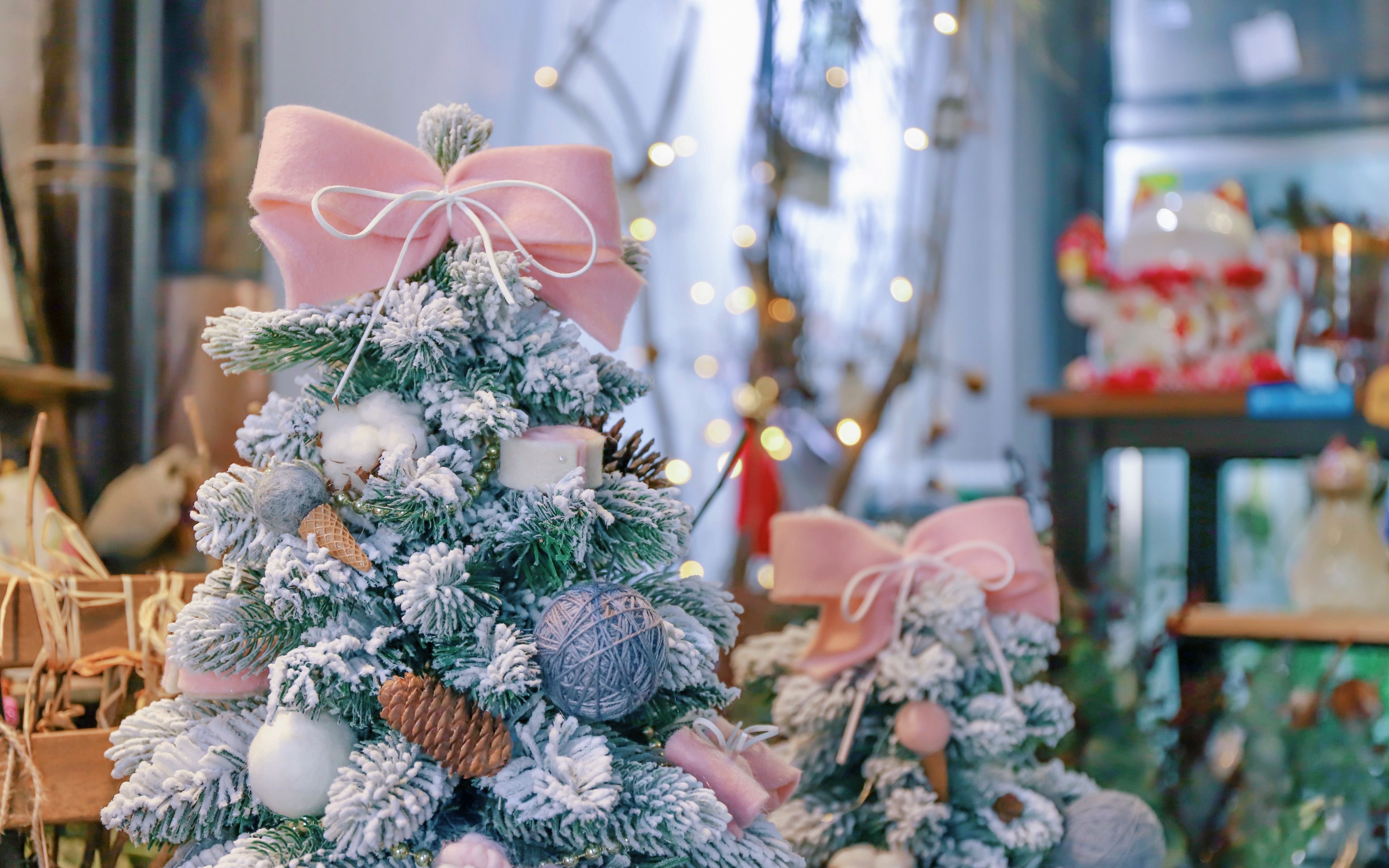 КуклотерапияДиско-залТвердохлебов М.С.11.24.01.2316.00ч.КинопоказКонцертный залКайзер Н.А.12.27.01.2315.00ч.КинопоказКонцертный залКайзер Н.А.13.31.01.2316.00ч.КинопоказКонцертный залКайзер Н.А.2.Культурно - досуговые мероприятия для молодежи от 15 -35 лет2.Культурно - досуговые мероприятия для молодежи от 15 -35 лет2.Культурно - досуговые мероприятия для молодежи от 15 -35 лет2.Культурно - досуговые мероприятия для молодежи от 15 -35 лет2.Культурно - досуговые мероприятия для молодежи от 15 -35 лет14.28.01.23Ток-шоу «В маленьком поселке»Диско-залКайзер Н.А.3.Культурно – досуговые мероприятия для населения старше  35 лет3.Культурно – досуговые мероприятия для населения старше  35 лет3.Культурно – досуговые мероприятия для населения старше  35 лет3.Культурно – досуговые мероприятия для населения старше  35 лет3.Культурно – досуговые мероприятия для населения старше  35 лет15.07.01.2317.00ч.КинопоказКонцертный залКайзер Н.А.16.13.01.2317.00ч.КинопоказКонцертный залКайзер Н.А.17.20.01.2317.00ч.КинопоказКонцертный залКайзер Н.А.18.24.01.23Познавательная программа для пожилых «Полезные советики»Социальные сетиВасильева Я.С.19.27.01.2317.00ч.КинопоказКонцертный залКайзер Н.А.4.Мероприятия для разновозрастной категории4.Мероприятия для разновозрастной категории4.Мероприятия для разновозрастной категории4.Мероприятия для разновозрастной категории4.Мероприятия для разновозрастной категории20.13.01.2318.00ч.Фестиваль «Колядки»с.п. ВерхнеказымскийКладова А.Н.